BARANYA MEGYEI DIÁKSPORT TANÁCS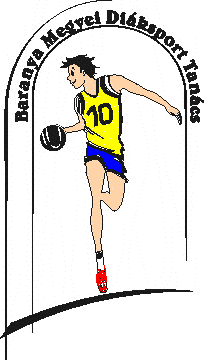 7623 Pécs, Koller u. 7. II/23.Telefon:20/255-0111; E-mail: kaufmann.eszter.sport@gmail.com; Web: www.bmdiaksport.hu Kis iskolák SportversenyeLabdarúgás DIÁKOLIMPIAMEGYEI DÖNTŐ Résztvevő csapatok:	„A” csoport	„B” csoport	Kővágószőlős Ált. Isk.	Néri Sz. F. Pécs	Vokányi Ált. Isk.	Somogyapáti Ált, Isk.	Pellérd Ált. Isk.	Majs Frey Ált. Isk.	Dencsháza Ált. Isk.	Vásárosdombó Ált. Isk.Eredmények:	„A” csoportKővágószőlős Ált. Isk.	-	Dencsháza Ált. Isk.	1:1	b:2:3Vokányi Ált. Isk.	-	Pellérd Ált. Isk.	1:0Pellérd Ált. Isk.	-	Kővágószőlős Ált. Isk.	3:1Dencsháza Ált. Isk.	-	Vokányi Ált. Isk.	6:4Kővágószőlős Ált. Isk.	-	Vokányi Ált. Isk.	2:3Pellérd Ált. Isk.	-	Dencsháza Ált. Isk.	2:0Az „A” csoport végeredménye:Vokányi Ált. Isk.		3	2	0	0	1	6 pont	8-8Pellérd Ált. Isk		3	2	0	0	1	6 pont	5-2Dencsháza Ált. Isk.		3	1	1	0	1	5 pont	7-7Kővágószőlős Ált. Isk.		3	0	0	1	2	1 pont	4-7	„B” csoport Néri Sz. F. Pécs	-	Vásárosdombó Ált. Isk.	3:0Somogyapáti Ált, Isk.	-	Majs Frey Ált. Isk.	2:1Majs Frey Ált. Isk.	-	Néri Sz. F. Pécs	0:4Vásárosdombó Ált. Isk.	-	Somogyapáti Ált, Isk.	1:2Néri Sz. F. Pécs	-	Somogyapáti Ált, Isk.	1:0Majs Frey Ált. Isk.	-	Vásárosdombó Ált. Isk.	3:1A „B” csoport végeredménye:Néri Sz. F. Pécs		3	3	0	0	0	9 pont	8-0Somogyapáti Ált, Isk.		3	2	0	0	1	6 pont	4-3Majs Frey Ált. Isk.		3	1	0	0	2	3 pont	4-7 Vásárosdombó Ált. Isk.		3	0	0	0	3	0 pont	2-8Helyosztók:Mérkőzés a 7-8. helyért:Kővágószőlős Ált. Isk.	-	Vásárosdombó Ált. Isk.	5:1Mérkőzés az 5-6. helyért: Dencsháza Ált. Isk.	-	Majs Frey Ált. Isk.	0:1Mérkőzés a 3-4 helyért: Pellérd Ált. Isk	-	Somogyapáti Ált, Isk.	0:5Döntő:Vokányi Ált. Isk.	-	Néri Sz. F. Pécs	4:2Végeredmény:Vokányi Általános IskolaNéri Szent Fülöp Katolikus Általános Iskola és Óvoda PécsDél-Zselic Általános Iskola Somogyapáti Általános IskolájaPellérdi Általános IskolaFrey János Általános Iskola MajsDencsháza-Hobol Általános IskolaPellérdi Általános Iskola Kővágószőlősi TagintézményeVásárosdombói Általános Iskola és Alapfokú Művészeti Iskola